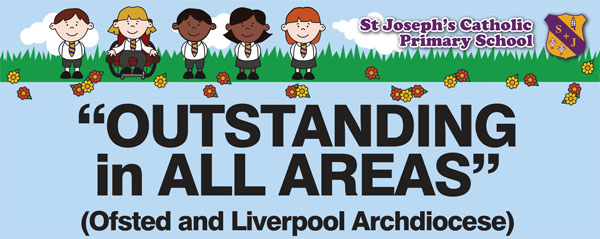 Year 1This booklet provides information for parents and carers on the end of year expectations for children in our school. The National Curriculum outlines these expectations as being the minimum requirements your child should meet each year.All of the objectives will be focused on throughout the year as part of your child’s lessons. Any extra support you can provide in helping your child to achieve these expectations is greatly valued.If you have any queries regarding these expectations or would like support in knowing how to help your child with these, please see the class teacher.Mathematics: Number:• I can count reliably to 100.• I can count on and back in 1s, 2s, 5s and 10s from any givennumber up to 100.• I can write all numbers in words to 20.• I can say the number that is one more or one less than anumber to 100.• I can recall all pairs of addition and subtraction numberbonds to 20.• I can add and subtract 1-digit and 2-digit numbers to 20,including zero.• I know the signs + - =.• I can solve a missing number problem.• I can solve a one-step problem using addition andsubtraction, using concrete objects and pictorialrepresentations.Measurement and Geometry:• I recognise all coins.• I recognise and can name the 2D shapes: circle, triangle, square    and rectangle.• I recognise and can name the 3D shapes: cuboid, pyramid, sphere.• I can name the days of the week and months of the year.• I can tell the time to o’clock and half past the hour.Reading:Word Reading:• I can match all 40+ graphemes to their phonemes.• I can blend sounds in unfamiliar words.• I can divide words into syllables.• I can read compound words.• I can read words with contractions and understandthat the apostrophe represents the missing letters.• I can read phonetically decodable words.• I can read words that end with ‘s, -ing, -ed, -est.• I can read words which start with un-.• I can add –ing, -ed and –er to verbs (where no changeis needed to the root word).• I can read words of more than one syllable.Comprehension: • I can say what I like and do not like about a text.• I can link what I have heard or read to my own experiences.• I can retell key stories orally using narrative language.• I can talk about the main characters within a wellknown story.• I can learn some poems and rhymes by heart.• I can use what I already know to understand texts.• I can check that my reading makes sense and goback to correct when it doesn’t.• I can draw inferences from the text and/or theillustrations (beginning to).• I can make predictions about the events in the text.• I can explain what I think a text is about.Writing:Spelling:• I can identify known phonemes in unfamiliar words.• I can use syllables to divide words when spelling.• I use what I know about alternative phonemes to narrowdown possibilities for accurate spelling.• I can use the spelling rule for adding ‘s’ or ‘es’ for verbs in the3rd person singular.• I can name all the letters of the alphabet in order.• I can use letter names to show alternative spellings of thesame phoneme.Handwriting:• I can sit correctly at a table, holding a pencil comfortablyand correctly.• I can form lower case letters in the correct direction, startingand finishing in the right place.• I can form capital letters and digits 0-9.Composition:• I can compose a sentence orally before writing it.• I can sequence sentences in chronological order to recount anevent or experience.• I can re-read what I have written to check that it makes sense.• I leave spaces between words.• I know how the prefix ‘un’ can be added to words to changemeaning.• I can use the suffixes ‘s’, ‘es’, ‘ed’, and ‘ing’ within my writing.Sentence structure:• I can combine words to make a sentence.• I can join two sentences using ‘and’.Text structure:• I can sequence sentences to form a narrative.Punctuation:• I can separate words using finger spaces.• I can use capital letters to start a sentence.• I can use a full stop to end a sentence.• I can use a question mark.• I can use an exclamation mark.• I can use capital letters for names.• I can use ‘I’.